Exercice1 : ( 6 points ) Rependre par vrai ou faux en justifiant la réponse 1) 212 =17 x12 +18  est la division euclidienne de 212 par 17 .2)   est un entier naturel si n = 1 ou 3 ou 13 .3)  Si a et un diviseur de b alors  PGCD ( a, b ) = b .4)  l’écriture scientifique de 173,45  est  1,7345  10 -2 .5)  l’arrondi de 35,74378 à 10-3 prés est 35,743 .6) Deux angles inscrits sont égaux. Exercice 2 : ( 7 points ) 1) Calculer le PGCD ( 588 , 378 ) par deux méthodes .2) Calculer le PPCM( 588, 378 ) ) par deux méthodes .3) Rendre irréductible le quotient  .Exercice 3 : ( 7 points )    On donne la figure suivante ( et  deux cercles de même  centre  O,    et     Tangente   à en   )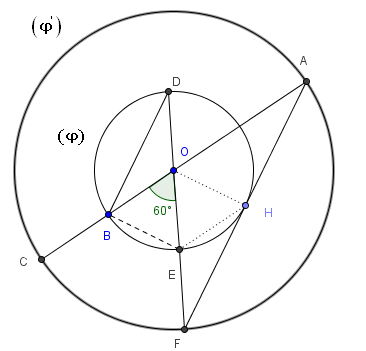 1) a) Déterminer :   et   ( avec justification )    b) En déduire que // 2) a)Montrer que //   et  que  //       b) En déduire que HOBE est un losange Lycée Omar ElkalchaniClasse :  1èr année         Mathématique      Yahmadi Selmi Soniascolaire : 2010/2011